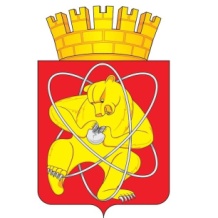 Городской округ «Закрытое административно – территориальное образование Железногорск Красноярского края»СОВЕТ ДЕПУТАТОВ ЗАТО г. ЖЕЛЕЗНОГОРСКРЕШЕНИЕ17 декабря 2020                                                                                                                 № 4-38Р       г. ЖелезногорскОб отмене решений городского Совета ЗАТО г. Железногорск В целях упорядочения нормативного правового регулирования, в соответствии со статьёй 28 Устава ЗАТО Железногорск, Совет депутатов РЕШИЛ:1. Отменить решение городского Совета ЗАТО г. Железногорск от 30.05.2000 № 57-527Р «Об утверждении «Положения о рынках», «Правил торговли на территориях рынков».2. Отменить решение городского Совета ЗАТО г. Железногорск от 27.06.2002 № 19-206Р «Об утверждении Порядков организации летних кафе и мелкорозничной торговли в весенне-летний период».3. Решение вступает в силу после официального опубликования в газете «Город и Горожане». 4. Контроль за исполнением решения возложить на председателя постоянной комиссии по вопросам экономики, собственности и ЖКХ Д.А. Матроницкого.Председатель Совета депутатов			 Глава ЗАТО г. ЖелезногорскЗАТО г.Железногорск                                        С.Д. Проскурнин                                                      И.Г. Куксин